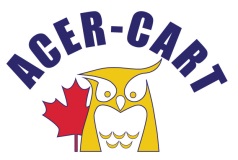 Association canadienne des enseignantes et des enseignants retraitésCanadian Association of Retired TeachersPRESIDENT’S REPORTOct. 16, 2020 LettersProvincial Associations Presidents and ACER-CART DirectorsSamantha Perrin – CTFCassandra Hallett - CTFMuriel Howden - RTONika Qjuinto - RTOJim Grieve - RTOLorraine- Smith-Champagne – minute takerBob Dowden, Jeff Johnson, Richard Harrison – JohnsonsDaniel Malloy – ARTATony Esteves – ARTAJane Robinson – re tax strategies for single seniorsPresentation to ARTA AGM – included in packageBCRTA Conference and AGMIsobel MacKenzie – BC Seniors AdvocateDr. Steve Morgan – School of Population and Public Health, UBC. - National PharmacareDr. Roger Wong – Faculty of Medicine, UBC – COVID-19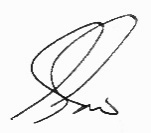 Gerry Tiede  President 